RIWAYAT HIDUPEma Wulandari Wahyuni, dilahirkan pada tanggal 16 Agustus 1994. Anak keempat dari lima bersaudara, pasangan bapak Zainal Abidin dan Ibu Sunarti. Mulai mengenal pendidikan tahun 2000 di SD Inpres Minasa Upa I Kecamatan Rappocini Kota Makassar dan tamat pada tahun 2006. Kemudian melanjutkan pendidikan ke MTs. Negeri Model Makassar dan tamat pada tahun 2009. Selanjutnya, melanjutkan Pendidikan Menengah Atas pada tahun 2009 di MAN 1 Makassar dan tamat pada tahun 2012. Pada tahun 2012 penulis melanjutkan pendidikan ke Universitas Negeri Makassar Jurusan Pendidikan Guru Sekolah Dasar (PGSD)  Fakultas Ilmu Pendidikan pada Program Studi Pendidikan Guru Sekolah Dasar (PGSD) hingga sekarang (2016).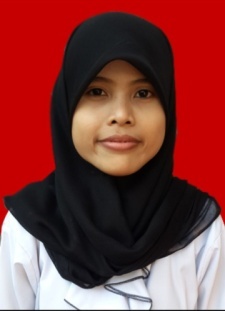 